Publicado en  el 02/12/2014 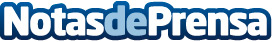 Red Eléctrica ha sido galardonada con el Premio Europeo de Medio Ambiente (EBAE)Red Eléctrica de España (REE) ha sido galardonada con el Premio Europeo de Medio Ambiente a la Empresa 2014, en la categoría especial Empresa y Biodiversidad, por su proyecto “Aves y líneas eléctricas: cartografiado de corredores de vuelo”. Datos de contacto:Red Eléctrica (REE)Nota de prensa publicada en: https://www.notasdeprensa.es/red-electrica-ha-sido-galardonada-con-el_1 Categorias: Premios Otras Industrias http://www.notasdeprensa.es